Writing Code to Create a Personal Data Analysis ProgramWriting Code to Create a Personal Data Analysis ProgramWriting Code to Create a Personal Data Analysis ProgramWriting Code to Create a Personal Data Analysis ProgramReads and interprets pseudocode and/or code to predict what will happen when a program is run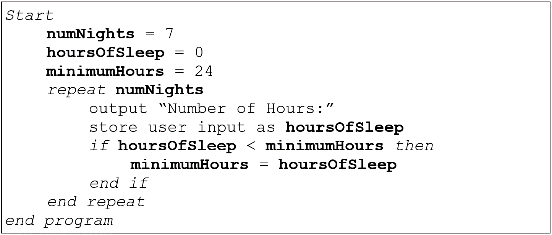 This program asks the user to input the number of hours they sleep each night for 1 week, then determines the minimum number.Adds blocks to code to further analyze a user’s data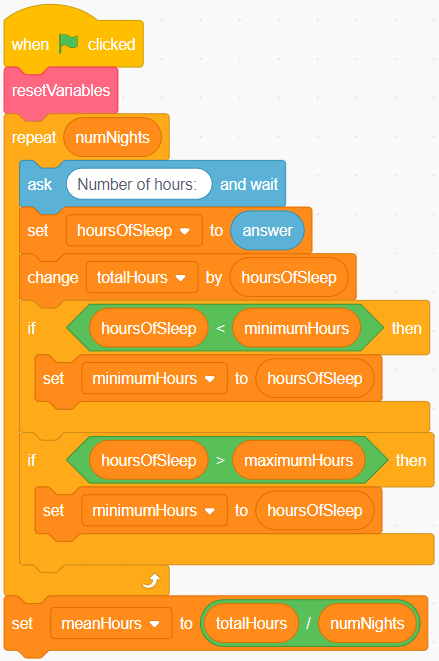 I added blocks to determine the maximum, total, and mean number of hours the user sleeps each night.Finds and fixes errors in code and/or pseudocodeMy program wasn’t displaying the mean properly. The number was way too big. I looked at my code and saw that I had multiplied the total by the number of days instead of dividing.Alters code or writes new code to analyze the amount of time a user spends on screens    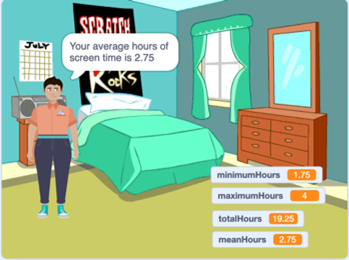 I started with the Hours of Sleep program that included determining maximum, total, and mean values. All I had to do was change some of the variable names.Observations/DocumentationObservations/DocumentationObservations/DocumentationObservations/Documentation